Распределение  выпускников 11 класса МОУ «Малакеевская СОШ»в 2021 году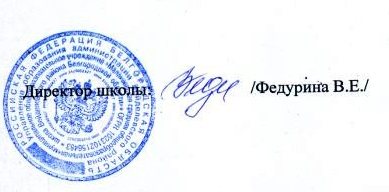 №ФИО выпускникаУчебное заведениеНаправление, специальность, профессия1Беспамятных Анна ЮрьевнаВоронежский государственный педагогический университетФизико-математический факультет, «Педагогическое образование» (с двумя профилями подготовки «Информатика», «Дополнительное образование»)2Глушкова Юлия ДенисовнаБелгородский аграрный государственный университет им. В.Я. ГоринаЛандшафтная архитектура3Зайцева Марина ИгоревнаНИУ «БелГУ»Таможенное дело4Египко Никита АндреевичНИУ «БелГУ»Направление – Туризм, профиль «Международный туризм и гостиничный менеджмент»5Кругликов Иван АлександровичБелгородский государственный технологический университетНаправление -   Технология   транспортных процессов6Соколов Кирилл ВитальевичВоенный Институт (Железнодорожных войск и военных сообщений) г. Санкт - ПетербургКурсант 1 курса7Тельной Никита СергеевичВоронежский государственный технический университет (ФГБОУ ВО «ВГТУ»)Факультет машиностроения и аэрокосмической техники8Тимошенко Егор ВладимировичКраснодарский университет Министерства Внутренних Дел Специальность «Безопасность информационных технологий в правоохранительной сфере», специализация «Технологии защиты информации в правоохранительной сфере»9Ткач Полина АлексеевнаБелгородский юридический институт МВД РФ им. И. Д. Путилина Курсант 1 курса10Холоденко Станислав СергеевичВоронежский государственный университет инженерных технологий (СПО)Лаборант по контролю качества сырья, реактивов, промежуточных продуктов, готовой продукции, отходов производства (по отраслям)11Ярошов Никита ВладимировичВоронежский государственный университет инженерных технологийФакультет «Экономика и управление», направление «Экономическая безопасность»